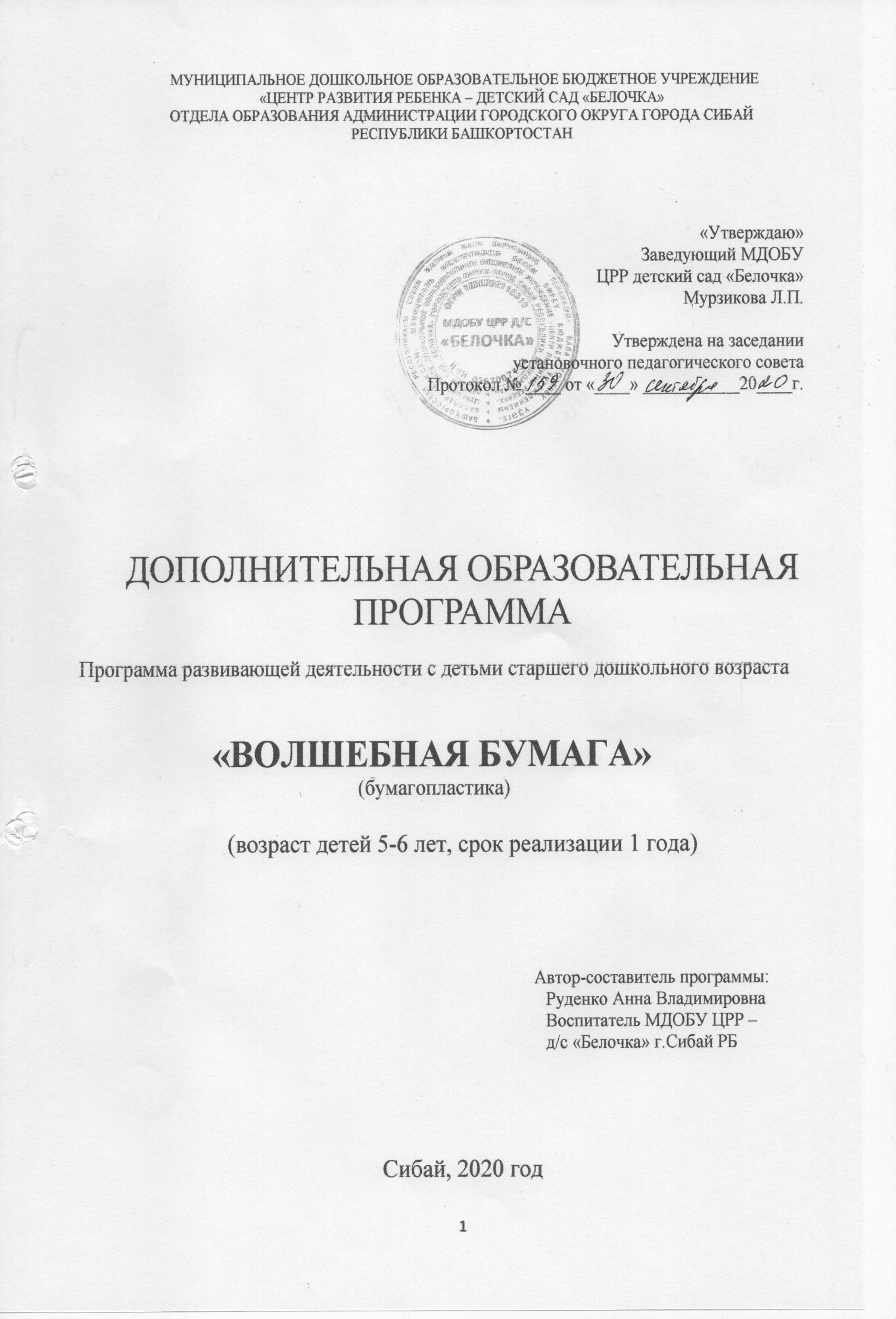 Содержание:Пояснительная записка………………………………………………………3Актуальность, цели и задачи программы……………………………4 Учебно-тематический план…………………………………………………7Содержание программы………………………………………………9Методическое обеспечение………………………………………….23Заключение…………………………………………………………………….26Методическая литература…………………………………………………….27Пояснительная запискаС давних времен известно влияние мануальных (ручных) действий на развитие психологических процессов, речевых функций, а также особое развивающее и оздоровительное воздействие на организм ребенка. Развитие мелкой моторики пальцев рук является одним из показателей интеллектуальности ребенка. В. А. Сухомлинский писал: «Чем больше мастерства в детской руке, тем умнее ребенок».Декоративно-прикладное искусство, как никакой другой вид творческой деятельности, позволяет одновременно с раскрытием огромной духовной ценности изделий народных мастеров, формированием эстетического вкуса вооружать ребенка техническими знаниями, развивать у него трудовые умения и навыки, вести психологическую и практическую подготовку к труду, к выбору профессии.Предлагаемая дополнительная образовательная программа является модифицированной, имеет художественно-эстетическую направленность, которая является стратегически важным направлением в развитии и воспитании подрастающего поколения (Б.Н. Неменский). Являясь наиболее доступным для детей, прикладное творчество обладает необходимой эмоциональностью, привлекательностью, эффективностью.Программа "Волшебная бумага" вводит ребенка в удивительный мир творчества, и с помощью такого вида художественного творчества, как конструирование из бумаги, дает возможность поверить в себя, в свои способности. Программа предусматривает развитие у обучающихся изобразительных, художественно-конструкторских способностей, нестандартного мышления, творческой индивидуальности. Это вооружает детей способностью не только чувствовать гармонию, но и создавать ее в любой иной, чем художественное творчество, жизненной ситуации, в любой сфере деятельности, распространяя ее и на отношения с людьми, с окружающим миром.Актуальность, цели и задачи программыАктуальность данной программы в том, что она, является комплексной по набору техник работы с бумагой, что предполагает овладение основами разнообразной творческой деятельности, даёт возможность каждому дошкольнику открывать для себя волшебный мир декоративно-прикладного творчества, проявлять и реализовывать свои творческие способности, применяя полученные знания и умения в реальной жизни, стимулирует творческое отношение к труду.В процессе деятельности развивается:- Мелкая моторика пальцев рук, что оказывает положительное влияние на речевые зоны коры головного мозга;- Сенсорное восприятие, глазомер;- Логическое воображение;- Волевые качества (усидчивость, терпение, умение доводить работу до конца;- Художественные способности и эстетический вкус;- Способствует формированию добрых чувств к близким, и даёт возможность выразить эти чувства, позволяет сделать подарок своими руками;- Влияет на формирование самостоятельности, уверенности в себе, повышение самооценки;Программа предполагает соединение игры, труда и обучения в единое целое, что обеспечивает единое решение познавательных, практических и игровых задач (при ведущем значении последних). Занятия проводятся в игровой форме, в их основе лежат творческая деятельность, т.е. создание оригинальных творческих работ.Все поделки функциональны: ими можно играть, их можно использовать в быту, их можно подарить друзьям и родным.
С первых же занятий дети начинают понимать, что понятие "мусор" для художника не существует. Любой предмет, любая случайная находка может быть преображена им и стать художественным произведением. Особое внимание уделяется созданию в детском коллективе доброжелательной творческой обстановки, что способствует выявлению индивидуальности каждого.Данная программа модифицированная. При ее разработке использовались различные программы данной направленности: программа «Бумажные фантазии» (Котова Наталья Васильевна), программа «Бумагопластика» Иващенко Н.С.), а также разнообразные методические пособия, журналы по бумагопластике и оригами.Цель и задачи программы:Программа предусматривает развитие у воспитанников изобразительных, художественно-конструкторских способностей, нестандартного мышления, творческой индивидуальности.Цель данной программы:— развитие ручной умелости у детей через укрепление мелкой моторики пальцев рук и организацию совместного изобразительного творчества детей и взрослых.Задачи программы:Обучающие:- формировать умение использовать различные технические приемы при работе с бумагой;- отрабатывать практические навыки работы с инструментами;- осваивать навыки организации и планирования работы;Развивающие:- развивать образное и пространственное мышление, фантазию ребенка;- формировать художественный вкус и гармонию между формой и содержанием художественного образа;- развивать внимание, память, логическое, абстрактное и аналитическое мышление и самоанализ;- развивать творческий потенциал ребенка, его познавательную активность;- развивать психометрические качества личности;- развитие мелкой моторики рук и глазомера;- формирование творческих способностей, духовной культуры и эмоциональногоотношения к действительности.Воспитательные:- формировать стремление сделать-смастерить что-либо нужное своими руками,терпение и упорство, необходимые при работе с бумагой;- формировать коммуникативную культуру, внимание и уважение к людям, терпимостьк чужому мнению, умение работать в группе;- создать комфортную среду педагогического общения между педагогом ивоспитанниками;- осуществлять трудовое и эстетическое воспитание школьников;- воспитывать в детях любовь к родной стране, ее природе и людям.Контингент обучаемых: Дети дошкольного возраста от 5 до 6 лет.Сроки реализации программыПрограмма рассчитана на детей 5-6 лет, продолжительность обучающей программы 1 год. Занятия проходят один раз в неделю, в год 36 часов.Продолжительность занятий:Первый год обучения: дети от 5 до 6 лет – 20 минут в день.Форма проведения занятий: групповая.Занятия проходят во второй половине дня.Отличительные особенности программы:приемы программы расположены в определенной системе: от более простых к более сложным;предложенный тематический план позволяет учитывать различную степень подготовки детей, индивидуальные способности, направленность интересов в развитии, пробуждает интерес детей к художественной деятельности;в программе запланированы игровые разминки, зарядки для глаз.  данная программа интегрируется с образовательными областями («Познавательное развитие. Конструктивно-модельная деятельность. Формирование элементарных математических представлений», «Речевое развитие», «Художественно-эстетическое развитие», основной образовательной программы МБДОУ.Формы и методы обучения.В процессе занятий используются различные формы занятий:
традиционные, комбинированные и практические занятия; презентации, игры, конкурсы.А также различные методы:Методы, в основе которых лежит способ организации занятия:словесный (устное изложение, беседа, рассказ.)наглядный (показ иллюстраций, наблюдение, показ педагогом и др.)практический  (выполнение работ по инструкционным картам, схемам) II. УЧЕБНО-ТЕМАТИЧЕСКИЙ ПЛАНIII.Содержание программыРаздел 1. Вводное занятие.Теория:  Правила техники безопасности работы. Какую бумагу лучше использовать. Инструменты и материалы. Правила техники безопасности. Волшебные свойства бумаги.Раздел 2. Аппликация. Различные техники аппликации. Теория:   История возникновения техники аппликации. Работа по трафарету, способы скрепления деталей. Вырезание геометрических фигур без трафарета, по трафарету. Техники выполнения аппликации: геометрическая аппликация, бумажный комочек,  петли. Полуобъемная аппликация. Виды. Приемы крепления деталей.Раздел 3. Аппликация  из цветных комочков (бумажная салфетка)Теория:   Знакомство со свойствами бумажных салфеток. Учимся сминать салфетки в комочек. Знакомство со свойствами бумажных салфеток. Учимся создавать аппликативную композицию используя разные способы сминания салфетки.Практика: «Цыпленок», «Рыбка», «Бабочка». Итоговое занятие: коллективная работа «Божьи коровки».Раздел 4. Объемная аппликацияТеория: Видимость объёма в работах. Порядок выполнения работ. Виды объемной аппликации.При работе с бумагой дети познакомятся со следующими техниками:Аппликации из «ладошек». Аппликация настолько многогранна иразнообразна, что её творческое воплощение ограничено лишь вашейфантазией! Сколько ладошек, столько прекрасно выполненных идеймогут показать дети.Аппликация (объёмная). Работы получаются очень разнообразными,красивыми и неповторимы.Торцевание - этот вид бумажного творчества переживает второерождение. Ребята окунутся в мир необычной аппликативной мозаики,создаваемый из небольших кусочков гофрированной (креповой) бумаги илипростых столовых салфеток.Квиллинг (бумагокручение, бумажная филигрань) — искусствоскручивать длинные и узкие полоски бумаги в спиральки, видоизменятьих форму и составлять из полученных деталей объемные или плоскостныекомпозиции. Возникло оно в средневековой Европе, где монахини создавалимедальоны, закручивая на кончике птичьего пера бумажные полоски спозолоченными краями, что создавало имитацию золотой миниатюры.Поделки из мятой бумаги - это изготовления игрушек из мятой бумаги,еще один путь самореализации в творческой деятельности, формированияпознавательной и коммуникативной активности.III.Содержание программыСентябрь Тема № 1 (4 часа)«Осень» История происхождения бумаги и ее свойства. Правила техники безопасности работы. Какую бумагу лучше использовать. Инструменты и материалы. Правила техники безопасности.  «Цветок» (аппликация из ладошек).Подсолнух (Объемная аппликация). «Осенний парк» (аппликация из салфеток).     1. История происхождения бумаги и ее свойства. Правила техники безопасности работы. Какую бумагу лучше использовать. Инструменты и материалы. Правила техники безопасности.        Задачи: Правила техники безопасности работы. Какую бумагу лучше использовать. Инструменты и материалы. Правила техники безопасности. Волшебные свойства бумаги.Оборудование: бумага, ножницы, клей, кисточки.2.«Цветок» (аппликация из ладошек).      Цель. Создание условий для развития детского творчества.      Задачи: Продолжать знакомить с возможностью создания образов, символов и эмблем на основе одинаковых элементов. Формировать умение вырезать изображение по сложному контуру (кисть руки). Вызвать интерес к собственной руке.      Материалы, инструменты, оборудование: презентация «Волшебство наших рук», цветная бумага, ножницы, простые карандаши, клей-карандаш, фломастеры, цветные карандаши, гуашь и т.д.Подсолнух (Объемная аппликация).     Цель. Создание условий для развития детского творчества.     Задачи: Продолжать знакомить с возможностью создания образов, символов и эмблем на основе одинаковых элементов. Формировать умение вырезать изображение по сложному контуру (кисть руки).  Вызвать интерес к собственной руке.      Материалы, инструменты, оборудование: презентация «Волшебство наших рук», цветная бумага, ножницы, простые карандаши, клей-карандаш, фломастеры, цветные карандаши, гуашь и т.д.«Осенний парк» (аппликация из салфеток).Цель: формирование навыков работы с ножницами, клеем  при  составлении объемной коллективной композиции -  «Осень в парке».Задачи:- закрепление представлений об осени и ее приметах в последовательности – ранняя, золотая, поздняя;- уточнение, расширение и активизация  словаря  по теме «Осень»;-  углубление знаний о жизни растений осенью, в частности, о деревьях  - изменение цвета листвы  деревьев (березы, клена, ели);- закрепление знания  по технике безопасности при работе с ножницами и клеем; - формирование умений  правильно держать ножницы, делать небольшие надрезы, ориентируясь на готовый контур фигур для вырезания;- формирование умение составлять композицию из вырезанных фигур;- закрепление  понятий:  один – много,   пара - два.Оборудование: интерактивная доска, компьютер; слайды: «Осенний парк»; набор заготовок для вырезания из бумаги: кроны  деревьев  березы, клена -  овальной формы желтого и оранжевого цветов, стволы  березы и клена, заготовка для вырезания лист синего картона; клеенки,   ножницы,  клей-карандаш, тряпки; образец  готовой аппликации; листья березы и клена, веточки ели.Воспитанники получат знания: о свойствах бумаги, как с ней работать, делать аппликацию из ладошек, делать объемную аппликацию.Воспитанники научатся: Дети будут свободно владеть основными геометрическими формами (круг, квадрат, прямоугольник, овал). Дети научатся изготовить несложную поделку, действуя по показу педагога и слушая устные пояснения.Октябрь Тема № 2 (4 часа)«Осенние красоты»«Что такое торцевание бумаги и как с ней работать?» «Что нам осень принесла?» (объемная аппликация).«Гриб – мухомор» (торцевание).«Рыбка» (аппликация из бумажных полосок капелек).«Что такое торцевание бумаги и как с ней работать?»Цель занятий техникой Торцевания:- научить детей различным приёмам в работе с бумагой и технике выполнения изделий, стимулировать творческую деятельность  детей, развивать мелкую моторику, проявить  интерес к такому виду деятельности и вовлечь ребёнка в творческую деятельность посредством овладения основами техники Торцеваня;- способствовать развитию личности обучающихся через творческую деятельность, формирование художественно-творческих способностей детей через обеспечение эмоционально-образного восприятия действительности, развитие эстетических чувств и представлений.2. «Что нам осень принесла?» (объемная аппликация).Цели: закрепление знаний о овощах и фруктах; называть и группировать их, различать на ощупь;  развивать восприятие цвета, формы при рассматривании яблока; расширить словарный запас, упражнять в подборе прилагательных характерных для данного предмета ( большое, маленькое, красное, зеленое, кислое, сладкое, сочное, душистое, ароматное);-закрепить навыки вырезывания круга из квадрата; закрепить навыки аккуратного наклеивания; воспитывать желание работать сообща, помогать друг другу, создавая коллективную композицию .Оборудование: картинки с изображением овощей, фруктов, муляжи овощей, фруктов, изображение яблони (без плодов ) на листе ватмана, ножницы, цветная бумага, клей.«Гриб – мухомор» (торцевание).Цель: Закреплять знания детей полученные на занятиях по экологии и ознакомлению с окружающим. Продолжать знакомить  детей с классификацией (названиями и видами ) грибов,  уметь находить отличительные черты по описанию и внешнему виду. Учить детей передавать характерные особенности грибов  в конструировании из бумаги (конусовидная шляпка, цилиндрическая ножка, соединение частей с помощью клея). Воспитывать аккуратность в работе с клеем и безопасность  при работе с ножницамиЗадачи: Учить детей  по описанию и внешнему виду определять к к кому виду относится тот или иной гриб(съедобный, ядовитый). Развивать у детей интерес к конструированию  из бумаги. Продолжать работу по воспитанию  воли,  усидчивости  и  умению доводить начатое дело до конца, не мешать сидящим рядом детям.Материал для конструирования: бумага красная, белая, зелёная, картон зелёный,  ножницы, клей, кисть, салфетки для промакивания клея.«Рыбка» (аппликация из бумажных полосок капелек).Цели и задачи: Дать понятие, что такое складывание бумаги приемом «гармошка». Научить изготавливать аппликацию, используя этот прием. Закрепить трудовые навыки при работе с бумагой (экономичное её использование, бережное отношение, подбор цветовой гаммы).   Задачи: Расширять знания и представления детей о разных рыбах. Совершенствовать навыки детей работы с бумагой – оригами, составлять творческую композицию (показать новые приемы оригами). Учить детей складывать рыбку из бумаги квадратной формы, сгибать лист пополам, по диагонали, загибать углы в разных направлениях. Развивать у детей чувство композиции, усидчивость, мелкую моторику рук. Воспитывать аккуратность во время работы с клеем, желание доводить начатое дело до конца и бережное отношение к животному миру, к рыбкам.  Материал: готовые квадраты из цветной бумаги разных цветов, листы бумаги формата А4 (голубого цвета), клей, готовый образец, клеенки для столов, сюрприз – бутылка с письмом.Воспитанники получат знания: о торцевании и как с ним работать, как делать аппликацию из бумажных полосок капелек. Воспитанники научатся:  Дети научатся украшать свою поделку, добавляя недостающие детали, у детей будут сформированы элементарные навыки культуры труда и трудовые умения (организация своего рабочего места, рациональное использование необходимых материалов, аккуратность в выполнении). Ноябрь Тема № 3 (4 часа)«Животный мир»«Знакомство со свойствами бумажных салфеток. Учимся сминать салфетки в комочек. Знакомство со свойствами бумажных салфеток. Учимся создавать аппликативную композицию используя разные способы сминания салфетки.«Цыпленок» (салфеткокручение).«Фоторамка» («Осенние мотивы» - салфеткокручение).«Попугай» (аппликация из бумажных полосок капелек).«Знакомство со свойствами бумажных салфеток. Учимся сминать салфетки в комочек. Знакомство со свойствами бумажных салфеток. Учимся создавать аппликативную композицию используя разные способы сминания салфетки.Теория:   Знакомство со свойствами бумажных салфеток. Учимся сминать салфетки в комочек. Знакомство со свойствами бумажных салфеток. Учимся создавать аппликативную композицию используя разные способы сминания салфетки.Практика: «Цыпленок», «Рыбка», «Бабочка«Цыпленок» (салфеткокручение).Цель: Познакомить с нетрадиционными приемами изготовления аппликации.
Задачи: Формирование навыка работы с бумагой, развитие мелкой моторики.  Развитие творческих способностей, внимания.  Воспитание усидчивости, аккуратности.Материал: ножницы, клей, кисточка, салфетки, лист бумаги.«Фоторамка» («Осенние мотивы» - салфеткокручение).Цели: научить детей новым техникам обработки бумаги в свободное отзанятий время; способствовать развитию личности детей через творческую деятельность, формирование художественно-творческих способностей детейчерез обеспечение эмоционально-образного восприятия действительности,развитие эстетических чувств и представлений;Задачи: развивать творческие способности детей; развивать познавательную активность детей; через занятия бумагопластики повысить уровень развития моторики, мышления, внимания, памяти, творчества  в процессе работы воспитывать усидчивость, аккуратность при выполнении, эстетику, интерес; совершенствование трудовых умений и навыков.Материалы: салфетки, клей.«Попугай» (аппликация из бумажных полосок капелек).Цель: Учить составлению изображения, с использованием выразительных средств линии, цвета, формы, объема. Совершенствовать приемы скатывания бумаги в толстые и тонкие жгутики. Развивать умения работать с ножницами. Продолжать развивать навыки использования клея.Задачи: продолжать развитие творческих способностей детей, фантазий, воображения; развитие мелкой моторики рук.Материал: Лист картона для фона; гофрированная бумага; карандаш; ножницы; клей, трафарет силуэта попугая; картинки с изображением попугая.Воспитанники получат знания: создавать аппликацию из салфеток, сминать, клеить, скручивать, все виды работы с салфетками. Воспитанники научатся:  Дети научатся украшать свою поделку, добавляя недостающие детали, у детей будут сформированы элементарные навыки культуры труда и трудовые умения (организация своего рабочего места, рациональное использование необходимых материалов, аккуратность в выполнении).ДекабрьТема № 4 (4 часа)«Новый год у ворот» Теория: Видимость объёма в работах. Порядок выполнения работ. Виды объемной аппликации.«Снежинки» (модульная аппликация).«Елочные игрушки» (объемная аппликация из круглых салфеток)«Новогодняя елка» (торцевание из салфеток).Теория: Видимость объёма в работах. Порядок выполнения работ. Виды объемной аппликации.Цель: познакомить с объемной аппликацией, порядок выполнения работы, виды объемной аппликации. 2. «Снежинки» (модульная аппликация).Программное содержание. Учить создавать образ предмета путем вырезания формы, сложенной в несколько раз через центр. Развивать координацию в системе «глаз-рука»; воспитывать интерес к народному искусству (бумажному фольклору).Материал. Круги белой тонкой бумаги диаметром 15 см, ножницы.Технологическая карта «Снежинка».«Елочные игрушки» (объемная аппликация из круглых салфеток)Задачи: развитие мелкой моторики, цветового восприятия, тактильного восприятия, воображения. Развитие интереса к  нетрадиционной аппликации. Познакомить с нетрадиционным видам аппликации. Оказание помощи родителям в осуществлении работы по развитию мелкой моторики детей младшего дошкольного возраста. Обратить внимание детей на осторожное обращение с ёлочными игрушками в помещении.«Новогодняя елка» (торцевание из салфеток).Цель работы: Создание объёмной композиции, активизация творческой деятельности.
Задачи работы: Научить детей торцеванию, привить интерес к этому виду бумаготворчества, развить навыки и умения работы с бумагой.Воспитанники получат знания: как создавать объемную аппликацию, виды объемной аппликации.Воспитанники научатся:  У детей будут сформированы навыки безопасности при выполнении работы с клеем, ножницами, изобразительными принадлежностями, формирование индивидуально-личностных позиций обучающихся; развитие мелкой моторики рук, глазомера, художественного вкуса, творческих способностей, фантазии, внимания, памяти, мышления, пространственного воображения;, формирование коммуникативной компетентности в общении и сотрудничестве со сверстниками, умение общаться при коллективном выполнении работ или проектов с учётом общности интересов и возможностей членов трудового коллектива.ЯнварьТема № 5 (2 часа)«Зима-краса»«Неваляшка» (мятая бумага).«Елочная игрушка из гармошки» (объемная аппликация).Неваляшка» (мятая бумага).Цели и задачи : Вызвать у детей интерес к работе в данной технике. Помочь реализовать индивидуальные и коллективные возможности детей с учётом возрастных особенностей. Познакомить с различными видами бумаги и их свойствами. Познакомить и научить приёмам и способам «лепки» объёмных фигур из бумаги.Научить способам создания полуобъёмных композиций (приклеивания к фону на плоскую основу), при оформлении коллажей. Научить способам применения бумаги для имитации рельефа местности в макетах. Поощрять и поддерживать интерес детей к технике в совместной и самостоятельной деятельности, творчество и фантазию.Побуждать к поисковой и экспериментальной деятельности в работе с данным материалом.Материалы: бумага; бумага для основы (лист картона или лист бумаги для рисования);  ножницы; клей; шаблоны«Елочная игрушка из гармошки» (объемная аппликацияЦели и задачи: Дать понятие, что такое складывание бумаги приемом «гармошка». Научить изготавливать аппликацию, используя этот прием. Закрепить трудовые навыки при работе с бумагой (экономичное её использование, бережное отношение, подбор цветовой гаммы).   Воспитанники получат знания: как работать с мятой бумагой.Воспитанники научатся: Научится способам создания полуобъёмных композиций (приклеивания к фону на плоскую основу), при оформлении коллажей. Научится способам применения бумаги для имитации рельефа местности в макетах. ФевральТема №6 (4 часа)«Постройки»Знакомство с гофрированной бумагой и  как с ней работать?Еловые шишки» (гофрированная бумага).«Снежный домик» (аппликация из гофрированной бумаги).«Аквариум» (мятая бумага).Знакомство с гофрированной бумагой и  как с ней работать?Задачи:Дать представление о методике торцевания из бумагиРазвитие творческих способностей в совместной деятельности   детей в нетрадиционной технике.Еловые шишки» (гофрированная бумага).Материалы: ножницы, гофрированная бумага, нитки, ветка дерева. Задачи: Дать представление о методике торцевания из бумагиРазвитие творческих способностей в совместной деятельности   детей в нетрадиционной технике.«Снежный домик» (аппликация из гофрированной бумаги).Материалы и инструменты: Для фона — картон бежевого цвета 15x20 см. Белая, оранжевая, черная, желтая гофрированная бумага. Ножницы. Клей-карандаш. Этапы выполнения аппликации: Из белой бумаги вырежьте полоску 9х15 см. Нижнюю часть фона смажьте клеем, отступив от края на 5 см. Приклейте белую бумагу к фону, слегка присбаривая ее. Эта сложенная белая бумага — сугробы. Из оранжевой бумаги вырежьте шесть полосок 2x15 см и четырнадцать полосок 2x8 см. Скрутите из полосок жгутики. Из подготовленных жгутиков составьте изображения домика и забора.«Аквариум» (мятая бумага).Задачи: обучить первоначальным навыкам фигурной резки и аппликации, воспитывать аккуратность при работе с ножницами и клеем; знакомить малышей с содержанием домашних питомцев; воспитывать навыки организации и планирования работы, развивать творческие способности детей, композиционные умения; способствовать развитию мелкой моторики пальцев рук.
 Материалы: Детские ножницы, клей-карандаш, 1 лист белой бумаги,  1 лист синей или голубой бумаги, 1 лист зеленой бумаги, по 1 листу бумаги 2 разных цветов (например, желтый и красный).
 Воспитанники получат знания: как работать с гофрированной бумагой, изучат методику торцевания из бумаги. Воспитанники научатся: научатся делать аппликации из гофрированной бумаги и мятой бумаги. МартТема № 7 (4 часа)«Весна-красна»Букет крокусов» (аппликация из гофрированной бумаги).«Цветочный горшок на 8 марта» (из салфеток).«Подснежники в корзине» (объемная аппликация).«Ваза для цветов» (из салфеток).Букет крокусов» (аппликация из гофрированной бумаги).Цель: Изготовление цветов крокусов.
Задачи: Научить детей делать первые весенние садовые цветы из гофрированной бумаги и бросового материала. Развивать навыки работы с гофрированной бумагой и бросовым материалом, мелкую моторику рук. Воспитывать у детей эстетический вкус.
 «Цветочный горшок на 8 марта» (из салфеток).Цели: научить детей новым техникам обработки бумаги в свободное отзанятий время; способствовать развитию личности детей через творческую деятельность, формирование художественно-творческих способностей детейчерез обеспечение эмоционально-образного восприятия действительности,развитие эстетических чувств и представлений.Задачи: развивать творческие способности детей; развивать познавательную активность детей; через занятия бумагопластики повысить уровень развития моторики,мышления, внимания, памяти, творчества; в процессе работы воспитывать усидчивость, аккуратность при выполнении, эстетику, интерес; совершенствование трудовых умений и навыков.«Подснежники в корзине» (объемная аппликация).Цели: учить детей  изготавливать цветок подснежника  с помощью техники «Оригами», развивать внимание,  мелкую моторику,  координацию,  глазомер, воображение,  память,  мышление,  кругозор;  обогащать словарный  запас, воспитывать аккуратность и терпение.4.«Ваза для цветов» (из салфеток).Цель занятия: Уметь составлять аппликацию из цветной бумаги «Ваза с цветами».Задачи:  уметь вырезать из бумаги предметы симметричной формы, сложенной вдвое. Совершенствовать умения детей работать с цветной бумагой, развивать чувство формы и цвета, развивать умение ориентироваться на листе бумаги; Развивать внимание, воображение, память, мышление; мелкую моторику.Воспитанники получат знания: как делать оригами из бумаги, как составлять аппликацию из бумаги.Воспитанники научатся:  делать цветы из бумаги, составлять красивые композиции.АпрельТема № 8  (4 часа)«Весна пришла»«Ромашка и бабочки».«Лебеди» (объемная аппликация из гофрированной бумаги).«Кувшинки» (из гофрированной бумаги). «Цветущая веточка».Ромашка и бабочки».Задача: научить составлять образ ромашки из готовых форм и правильно наклеивать.Цели: учить детей приклеивать части цветка последовательно, развивать чувство формы и цвета,  развивать моторику рук, волевые качества дошкольников: усидчивость, терпеливость, желание доводить начатое до конца; воспитывать аккуратность при работе с клеем; интерес к творческой деятельности; вызвать радостное настроение от сделанной работыМатериалы: Круги желтого цвета, лепестки белого цвета, листья и полоски зеленого цвета, клей или клеящий карандаш, салфетки. 2. «Лебеди» (объемная аппликация из гофрированной бумаги).Цель: Научить детей методам и приёмам создания объёмной аппликации из полосок бумаги.Задачи: Обучение приёму изготовления «капельки» из полоски бумаги, совершенствование умений и навыков работы с бумагой, ножницами, клеем. Обогащение и закрепление знаний детей о лебедях. Развитие познавательного интереса к методам и приёмам работы с полоской бумаги. Развитие творческих способностей, мышления, воображения детей. Расширение кругозора детей и их словарного запаса.  Воспитание аккуратности, самостоятельности, внимательности при работе с бумагой, ножницами, клеем. Воспитание интереса и желания усложнять содержание аппликации. Воспитание любви и бережного отношения к живой природе.3.«Кувшинки» (из гофрированной бумаги).Цель: усвоение ребенком практических навыков работы с бумагой, воспитание творческой активности, общее и творческое развитие личности.
Задачи: формировать умение использовать различные технические приемы при работе с бумагой; отрабатывать практические навыки работы с инструментами.
Развивающие: развивать образное мышление, фантазию ребенка; формировать художественный вкус;  развивать аналитическое мышление и самоанализ;  развивать творческий потенциал ребенка, его познавательную активность.
 Материалы: лист белой бумаги А4; лист желтой бумаги; клей ПВА; ножницы; циркуль; простой карандаш; линейка;  одноразовая зеленая пластиковая тарелка.4.«Цветущая веточка».Цель: Развитие познавательной активности через совместную распределительную деятельность учащихся, воспитание воли, усидчивости, точности, обязательности, бережного отношения к материалам и инструментам; воспитание трудолюбия, добросовестности, старательности, эстетического вкуса, любовь и бережное отношение к природе; умение работать в коллективе и для коллектива.
Оборудование: ножницы, клей, нитки,  салфетки разных цветов,  ветка вишни, карандаш, шаблон цветка, гофрированная бумага коричневого цвета.,Воспитанники получат знания: как работать с гофрированной бумагой, изучат методику торцевания из бумаги. Воспитанники научатся: научатся делать аппликации из гофрированной бумаги и мятой бумаги. МайТема № 9 (4 часа)«Здравствуй лето!»«Цветущая вишня».«Открытка 9 мая» (торцевание).«Божья коровка» (торцевание на пластилине).«Солнышко» (аппликация из ладошек).«Цветущая вишня».Цель: изготовление композиции в технике оригами.
Задачи: развивать творческие способности, эстетический вкус, аккуратность; воспитывать чувство любви к природе, бережное отношение ко всему живому.2.  «Открытка 9 мая» (торцевание).Цель: способствовать воспитанию патриотических чувств у детей дошкольного возраста; воспитывать любовь, уважение и благодарность ко всем защитникам Родины.Задачи: познакомить с техникой выполнения торцевания; совершенствовать умения и навыки при работе с ножницами; закреплять практические навыки работы с бумагой; развивать моторику рук, фантазию, усидчивость; прививать навыки культуры труда и аккуратности.3.«Божья коровка» (торцевание на пластилине).Цель: изготовить поделку в технике торцевания.
Задачи: Обучение основным приемам торцевания. Развитие мелкой моторики рук, цветовосприятия и тактильных ощущений.  Воспитание усидчивости и воли в достижении намеченной цели.4.«Солнышко» (аппликация из ладошек).Цель: повторить умение вырезать по контуру, учиться работать с ножницами;  повторить  понятие о “тёплых” цветах.Задачи: продолжать закреплять умения работы с бумагой и ножницами; учить создавать поделки своими руками; закрепить умение работать с инструментом;  развивать творческие способности детей; развивать мелкую моторику рук;  развивать  композиционные умения, ритмично располагать одинаковые формы в ряд. Воспитанники получат знания: закрепят свои знания в технике выполнения торцевание.Воспитанники научатся: научаться самостоятельно работать, создавать аппликацию, работать с пластилином.IV Методическое обеспечение. Методы, применяемые при подготовке к занятиям подразделяются на:- Словесные (рассказ-объяснение, беседа,);- Наглядные (демонстрация педагогом приемов работы, наглядных пособий, самостоятельные наблюдения учащихся, экскурсии);- Практические (выполнение упражнений, овладение приемами работы,приобретение навыков).- При организации работы кружка используется дидактический материал. Он включает в себя образцы изделий, выполненные педагогом и учащимися,рисунки, презентации.В результате данной программы дети получают следующие основныезнания и умения:познакомятся со свойствами и возможностями бумаги как материаладля художественного творчества;познакомятся с основами знаний в области композиции,формообразования, цветоведения;овладеют основными приемами работы с бумагой: складывание,сгибание, вырезание, гофрирование, склеивание;научатся работать нужными инструментами и приспособлениями;познакомятся с основными видами работ из бумаги (вырезки,аппликация, объемное конструирование).научатся сознательно использовать знания и умения, полученных назанятиях для воплощения собственного замысла в бумажных объемах иплоскостных композициях.научатся в доступной форме подчеркивать красоту материалов, форм,конструкций при создании индивидуальных работ;Условия реализации программы.       Для того чтобы успешно обучить детей, необходимо, прежде всего, владеть необходимыми знаниями, умениями и навыками изготовления разнообразных доступных и посильных для детей данного возраста изделий, имеющих практическую значимость.       Помещение в котором проводятся занятия должно быть светлым,соответствовать санитарно - гигиеническим требованиям. До начало занятий ипосле их окончания необходимо осуществлять сквозное проветриваниепомещения. В процессе обучения учащиеся и педагог должны строго соблюдать правила техники безопасности труда.Для успешной реализации программы необходимоматериально-техническое обеспечение:- бумага офисная цветная марки «Со1ог», бумага офисная белая, бумагацветная, гофробумага, картон цветной, картон белый, бумага для акварели, клей ПВА, клей-карандаш, ножницы, мультимедиа для просмотра презентаций.Регулятивные универсальные учебные действия.Дошкольник научится:планировать свои действия;осуществлять итоговый и пошаговый контроль;адекватно воспринимать оценку воспитателя;Дошкольник получит возможность научиться:проявлять познавательную инициативу;самостоятельно находить варианты решения творческой задачи.Механизм оценки получаемых результатовВходной контроль (начало реализации Программы) определяет уровень подготовленности (наблюдение, собеседование).Итоговый контроль осуществляется в конце реализации Программы (собеседование в ходе выполнения практической работы, выполнение практических работ).Используется критерии освоения Программы «+» - ребёнок не испытывает затруднений; «-» - ребёнок испытывает затруднения.1. Параметр. Знание основных геометрических форм и понятий: (круг, квадрат, прямоугольник, овал) и понятиями Инструкция: во время выполнения работы воспитатель обращается к детям с вопросами и просит назвать геометрические формы и понятия: (круг, квадрат, прямоугольник, овал) и понятиямиКритерии:«+» -  ребёнок самостоятельно и правильно отвечает на вопросы воспитателя«-» - ребёнок затрудняется в ответах, требуется помощь воспитателя2. Параметр. Владение способами и приемами техники оригами: свертывание, скручивание, складывание.Инструкция: наблюдение проводится во время выполнения практического задания.Критерии:«+» -  ребёнок владеет способами и приемами техники оригами: свертывание, скручивание, складывание, выполняет их самостоятельно или с небольшой подсказкой воспитателя«-» - ребёнок затрудняется в выполнении задания, требуется помощь воспитателя3. Параметр. Умение изготовить несложную поделку, действуя по показу педагога и слушая устные пояснения.Инструкция: наблюдение проводится во время выполнения практического задания.Критерии:«+» -  ребёнок умеет изготовить несложную поделку, действуя по показу педагога и слушая устные пояснения, выполняет их самостоятельно или с небольшой помощью воспитателя«-» - ребёнок затрудняется в выполнении задания, требуется помощь воспитателя4. Параметр. Умение украшать свою поделку, добавляя недостающие деталиИнструкция: наблюдение проводится во время выполнения практического задания.Критерии:«+» -  ребёнок умеет украшать свою поделку, добавляя недостающие детали, выполняет действия самостоятельно или с небольшой подсказкой воспитателя«-» - ребёнок затрудняется в выполнении задания, требуется помощь воспитателя5. Параметр. Сформированность элементарных навыков культуры труда и трудовых умений (организация своего рабочего места, рациональное использование необходимых материалов, аккуратность в выполнении).Инструкция: наблюдение проводится во время выполнения практического задания.Критерии:«+» -  ребёнок самостоятельно умеет организовать своё рабочее место, рационально использует необходимые материалы, аккуратен в выполнении работы, убирает своё рабочее место «-» - ребёнок испытывает затруднения, требуется помощь воспитателя6. Параметр. Владение навыками безопасности при выполнении работы с клеем, ножницами, изобразительными принадлежностями).Инструкция: наблюдение проводится во время выполнения практического задания.Критерии: «+» -  ребёнок владеет навыками безопасности при выполнении работы с клеем, ножницами, изобразительными принадлежностями «-» - ребёнок испытывает затруднения, требуется напоминание и контроль со стороны воспитателяТехническое оснащение занятий:Для занятий в кружке необходимо иметь:цветную бумагу,гофрированный картон;картон белый и цветной,клей (наилучшим является клей ПВА),бумажные полоски шириной 57 мм,стержни для шариковой ручки с расщепленным концом,ножницы,карандаши простые,линейка,кисточки для клея,салфетки,клеенка.ЗАКЛЮЧЕНИЕ:       Занятия кружка «Бумагопластики» превращают детей в маленьких волшебников, умеющих создавать чудесные изделия из простого листа бумаги.       Разнообразие техник бумагопластики позволяет разнообразить занятия, удержать и повысить интерес детей к ним, более плавно подвести к сложным приёмам работы. На занятиях используется разнообразный наглядный материал,  дидактические и занимательные игры, упражнения, сказки.Методическая литература:1. Давыдова Г. Н. Бумагопластика. Цветочные мотивы. – М: Издательство «Скрипторий 2003», 2007 г.2. Ханна Линд. Бумажная мозаика. – М: Айрис-Пресс, 2007 г.3. Корнева Г. М. Бумага: Играем, вырезаем, клеим. - СПб.: Издательский Дом «Кристалл», 2001.4. Долженко Г. И. 200 фигурок и игрушек из бумаги и оригами. – Ярославль: Академия развития, 2011 г.5. Новикова И. В. Квиллинг. Бумажные поделки в детском саду. – Ярославль: Академия развития, 2011 г.6. Сержантова Т. Б. Оригами. Базовые формы. – М: Айрис-пресс, 2012 г.7. Эйлин ОБрайн, КейтНидхем, ФионаУотт. Оригами. Конструирование из бумаги. - Москва: ООО изд. «Росмэн – пресс».- 2002 г8. Петрова И. М. Объемная аппликация: Учебно – методическое пособие. - СПб.: «Детство – пресс»; 2008.9. Корнева Г. М. Поделки из бумаги. - Изд. дом «Кристалл»-2002.10. Ивлева С. Н. Техника торцевания из бумаги – секреты рукодельниц. Москва, 2010.11. Лебедева Л. И. Умелые руки не знают скуки. издательство «Сталкер», 2002 г.12. Черныш И. Удивительная бумага. – М.: АСТ-ПРЕСС, 2000.13. Интернет- ресурс№ТЕМАВсего часовТеоретические знанияПрактические знания1Сентябрь «Осень»41. История происхождения бумаги и ее свойства. Правила техники безопасности работы. Какую бумагу лучше использовать. Инструменты и материалы. Правила техники безопасности.  2.»Цветок» (аппликация из ладошек).3. Подсолнух (Объемная аппликация).4. «Осенний парк» (аппликация из салфеток).2Октябрь«Осенние красоты»4«Что такое торцевание бумаги и как с ней работать?» «Что нам осень принесла?» (объемная аппликация).«Гриб – мухомор» (торцевание).«Рыбка» (аппликация из бумажных полосок капелек).3Ноябрь«Животный мир»4«Знакомство со свойствами бумажных салфеток. Учимся сминать салфетки в комочек. Знакомство со свойствами бумажных салфеток. Учимся создавать аппликативную композицию используя разные способы сминания салфетки.«Цыпленок» (салфеткокручение).«Фоторамка» («Осенние мотивы» - салфеткокручение).«Попугай» (аппликация из бумажных полосок капелек).4Декабрь «Новый год у ворот»4Теория: Видимость объёма в работах. Порядок выполнения работ. Виды объемной аппликации  «Снежинки» (модульная аппликация).«Елочные игрушки» (объемная аппликация из круглых салфеток)«Новогодняя елка» (торцевание из салфеток).5 Январь «Зима-краса!»2  «Неваляшка» (мятая бумага).«Елочная игрушка из гармошки» (объемная аппликация).6Февраль «Постройки»41. Знакомство с гофрированной бумагой и  как с ней работать?2.  «Еловые шишки» (гофрированная бумага).3. «Снежный домик» (аппликация из гофрированной бумаги).4. «Аквариум» (мятая бумага).7Март «Весна-краса!» 4  «Букет крокусов» (аппликация из гофрированной бумаги).«Цветочный горшок на 8 марта» (из салфеток).«Подснежники в корзине» (объемная аппликация).«Ваза для цветов» (из салфеток).8Апрель«Весна пришла».4  «Ромашка и бабочки».«Лебеди» (объемная аппликация из гофрированной бумаги).«Кувшинки» (из гофрированной бумаги). «Цветущая веточка».9Май «Здравствуй лето!» 4 «Цветущая вишня».«Открытка 9 мая» (торцевание).«Божья коровка» (торцевание на пластилине).«Солнышко» (аппликация из ладошек).ИТОГО3434